РЕШЕНИЕРассмотрев проект решения о внесении изменения в решение Городской Думы Петропавловск-Камчатского городского округа от 22.10.2008 № 330-р 
«Об учреждении Департамента организации муниципальных закупок Петропавловск-Камчатского городского округа, утверждении Положения о нем и Порядка взаимодействия муниципальных заказчиков и органа, уполномоченного на осуществление функций по размещению заказов для муниципальных заказчиков Петропавловск-Камчатского городского округа», внесенный временно исполняющим полномочия Главы Петропавловск-Камчатского городского округа Иваненко В.Ю., в соответствии со статьей 26 Федерального закона от 05.04.2013
№ 44-ФЗ «О контрактной системе в сфере закупок товаров, работ, услуг для обеспечения государственных и муниципальных нужд», статьей 28 Устава Петропавловск-Камчатского городского округа, Городская Дума Петропавловск-Камчатского городского округа РЕШИЛА:1. Внести в решение Городской Думы Петропавловск-Камчатского городского округа от 22.10.2008 № 330-р «Об учреждении Департамента организации муниципальных закупок Петропавловск-Камчатского городского округа, утверждении Положения о нем и Порядка взаимодействия муниципальных заказчиков и органа, уполномоченного на осуществление функций по размещению заказов для муниципальных заказчиков Петропавловск-Камчатского городского округа» изменение, признав пункт 3 утратившим силу.2. Направить настоящее решение в газету «Град Петра и Павла» для опубликования.3. Настоящее решение вступает в силу с 01.01.2017.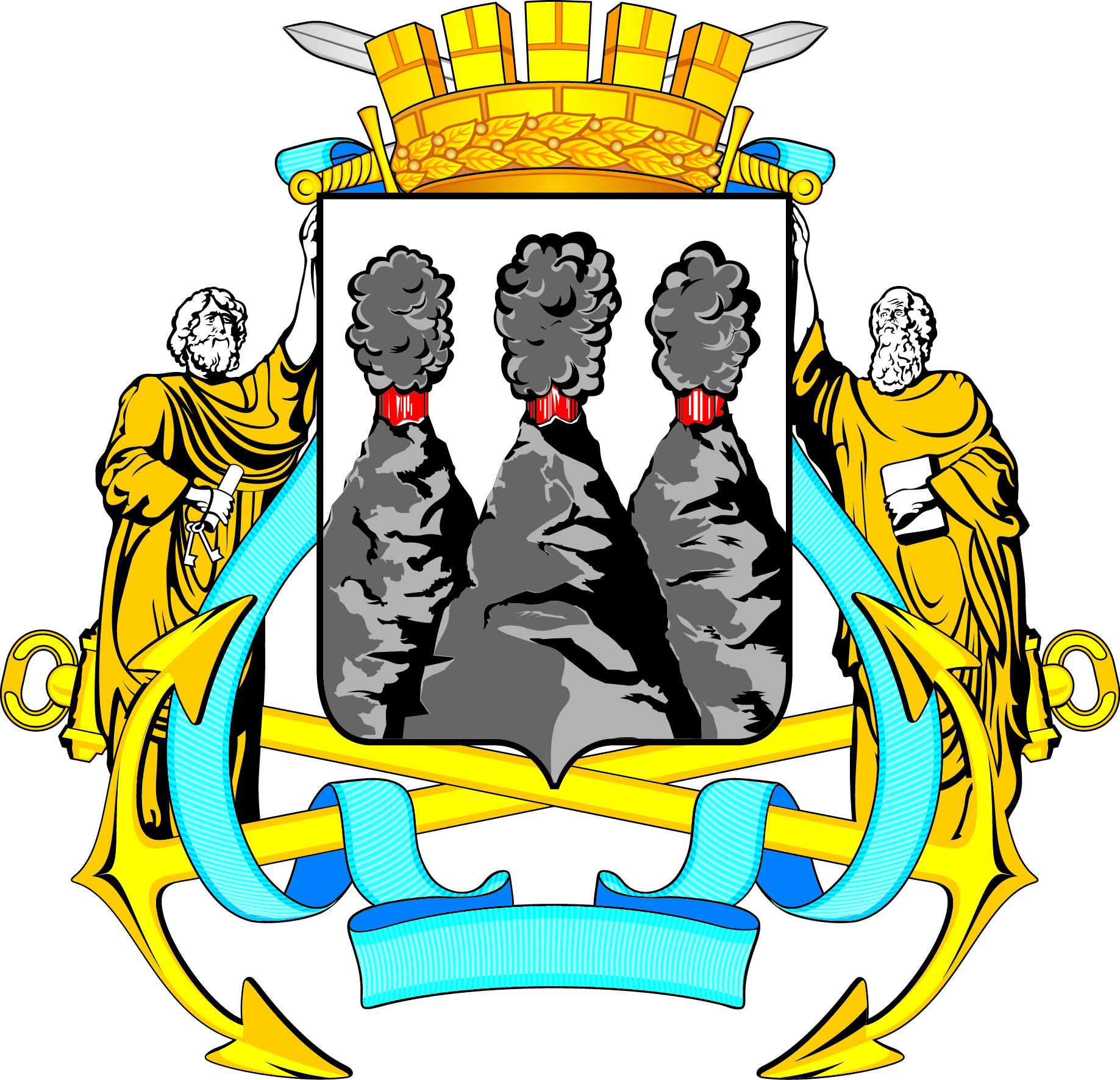 ГОРОДСКАЯ ДУМАПЕТРОПАВЛОВСК-КАМЧАТСКОГО ГОРОДСКОГО ОКРУГАот 21.12.2016 № 1207-р55-я сессияг.Петропавловск-КамчатскийО внесении изменения в решение Городской Думы Петропавловск-Камчатского городского округа от 22.10.2008 № 330-р «Об учреждении Департамента организации муниципальных закупок Петропавловск-Камчатского городского округа, утверждении Положения о нем и Порядка взаимодействия муниципальных заказчиков и органа, уполномоченного на осуществление функций по размещению заказов для муниципальных заказчиков Петропавловск-Камчатского городского округа»Председатель Городской Думы Петропавловск-Камчатского городского округаС.И. Смирнов